2009 Leitz Kabinett Riesling (Rheingau, Germany)
Wine - White $18.99 (750mL)A new find for deVine, Josef Leitz from the Rheingau is producing some very fine Rieslings, especially the great 2009 vintage. Cool slatey fragrance, a touch of mint with a palate that goes very green, wintergreen and tarragon; taut and zippy and brash. Very nice and not too sweet. Lovely food pairing with curry, Thai or Chinese food.  2009 Riesling Kabinett Joseph Leitz2008 Buehler Chardonnay (California - Russian River Valley, United States)
Wine - White $27.99 (750mL)Beuhler Chardonnay Russian River 2008 $27.00The 2008 Russian River Chardonnay spotlights the floral/lime quality of the fruit aromas and accents them with toasty, graham cracker sur-lie qualities. The mouthfeel is creamy and full but the natural acidity of the Russian River fruit carries this velvet textured package to a long, clean finish.JAMES LAUBE, WINE SPECTATORRating: 90Fresh, lively and medium-bodied, with alluring floral, peach and honeysuckle fruit that's smooth and creamy. A delight to drink. Drink now through 2012.2007 Pérez Cruz Liguai (Maipo Valley, Chile)
Wine - Red $39.99 (750mL)JAY MILLER, THE WINE ADVOCATERating: 92The flagship 2006 Liguai Estate is composed of Cabernet Sauvignon, Syrah, and Carmenere. Perfumed and expressive, it offers up notes of balsam wood, lavender, mineral, blueberry, and blackberry. Plush and layered, it conceals enough tannin to evolve for another 3-4 years. This superb wine will be in its prime from 2012 to 2021.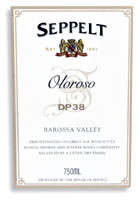 Seppelt DP38 Oloroso (Barossa Valley, Australia)
Wine - Dessert $24.99 (750mL)Deep amber-brown colour. The nose is lifted and complex with an array of raisined fruit, hints of leather, and nutty rancio. The palate is rich and profound with an initial nutty, honeyed sweetness that evolves into drier rancio finish before moving into an extremely long, dry finish. This is an ideal aperitif.HARVEY STEIMAN, WINE SPECTATORRating: 89Dark, almost amber in color, with lovely scents of orange peel, almond, cinnamon and sandalwood spinning through the soft finish. Drink now.Weingut Josef Leitz   Rheingau / Rheinhessen, Germany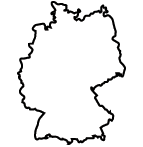 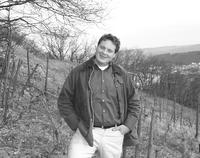 Universally regarded as one of the three rising stars of the new generation of Rheingauers (with Künstler and Weil). They are a small estate of 5.8 hectares. Extraordinarily aromatic, vigorous wines from a vintner who grows more commanding each vintage. Way above-the-pack 1999s. On another PLANET in 2001! They have the lusty vitality of wines that were never racked; he bottles them off the gross lees from the casks in which they fermented. “A lot of people talk about ‘yeast-contact’ but I think I’m the only one who actually does it.” They have a remarkable reconciliation of weight, solidity and buoyancy. They tend to run stony, as is the Rheingau type—when it’s true! And they are fastidiously specific in their site characteristics. The dry wines are better than most! Still, almost none of Johannes’ wines taste “sweet.” They have the coiled power of a tightly closed fist. They are intensely fragrant, as though they wished to convince you of something. They are like Wachau wines; they crave oxygen, and they do show their best ice cold. They are, to my way of thinking, the most exciting wines currently made in the Rheingau and they didn’t get there with bazillions of yen or with mega-technology or with a Kantian superstructure of philosophy: Just a man, his dog, and their wines. 

•Vineyard area: 5.5 hectares 
•Annual production: 3,400 cases 
•Top sites: Rüdesheimer Berg Schlossberg, Roseneck and Rottland 
•Soil types: Weathered slate 
•Grape varieties: 91% Riesling, 9% Spätburgunder Universally regarded as one of the three rising stars of the new generation of Rheingauers (with Künstler and Weil). They are a small estate of 5.8 hectares. Extraordinarily aromatic, vigorous wines from a vintner who grows more commanding each vintage. Way above-the-pack 1999s. On another PLANET in 2001! They have the lusty vitality of wines that were never racked; he bottles them off the gross lees from the casks in which they fermented. “A lot of people talk about ‘yeast-contact’ but I think I’m the only one who actually does it.” They have a remarkable reconciliation of weight, solidity and buoyancy. They tend to run stony, as is the Rheingau type—when it’s true! And they are fastidiously specific in their site characteristics. The dry wines are better than most! Still, almost none of Johannes’ wines taste “sweet.” They have the coiled power of a tightly closed fist. They are intensely fragrant, as though they wished to convince you of something. They are like Wachau wines; they crave oxygen, and they do show their best ice cold. They are, to my way of thinking, the most exciting wines currently made in the Rheingau and they didn’t get there with bazillions of yen or with mega-technology or with a Kantian superstructure of philosophy: Just a man, his dog, and their wines. 

•Vineyard area: 5.5 hectares 
•Annual production: 3,400 cases 
•Top sites: Rüdesheimer Berg Schlossberg, Roseneck and Rottland 
•Soil types: Weathered slate 
•Grape varieties: 91% Riesling, 9% Spätburgunder Universally regarded as one of the three rising stars of the new generation of Rheingauers (with Künstler and Weil). They are a small estate of 5.8 hectares. Extraordinarily aromatic, vigorous wines from a vintner who grows more commanding each vintage. Way above-the-pack 1999s. On another PLANET in 2001! They have the lusty vitality of wines that were never racked; he bottles them off the gross lees from the casks in which they fermented. “A lot of people talk about ‘yeast-contact’ but I think I’m the only one who actually does it.” They have a remarkable reconciliation of weight, solidity and buoyancy. They tend to run stony, as is the Rheingau type—when it’s true! And they are fastidiously specific in their site characteristics. The dry wines are better than most! Still, almost none of Johannes’ wines taste “sweet.” They have the coiled power of a tightly closed fist. They are intensely fragrant, as though they wished to convince you of something. They are like Wachau wines; they crave oxygen, and they do show their best ice cold. They are, to my way of thinking, the most exciting wines currently made in the Rheingau and they didn’t get there with bazillions of yen or with mega-technology or with a Kantian superstructure of philosophy: Just a man, his dog, and their wines. 

•Vineyard area: 5.5 hectares 
•Annual production: 3,400 cases 
•Top sites: Rüdesheimer Berg Schlossberg, Roseneck and Rottland 
•Soil types: Weathered slate 
•Grape varieties: 91% Riesling, 9% Spätburgunder 